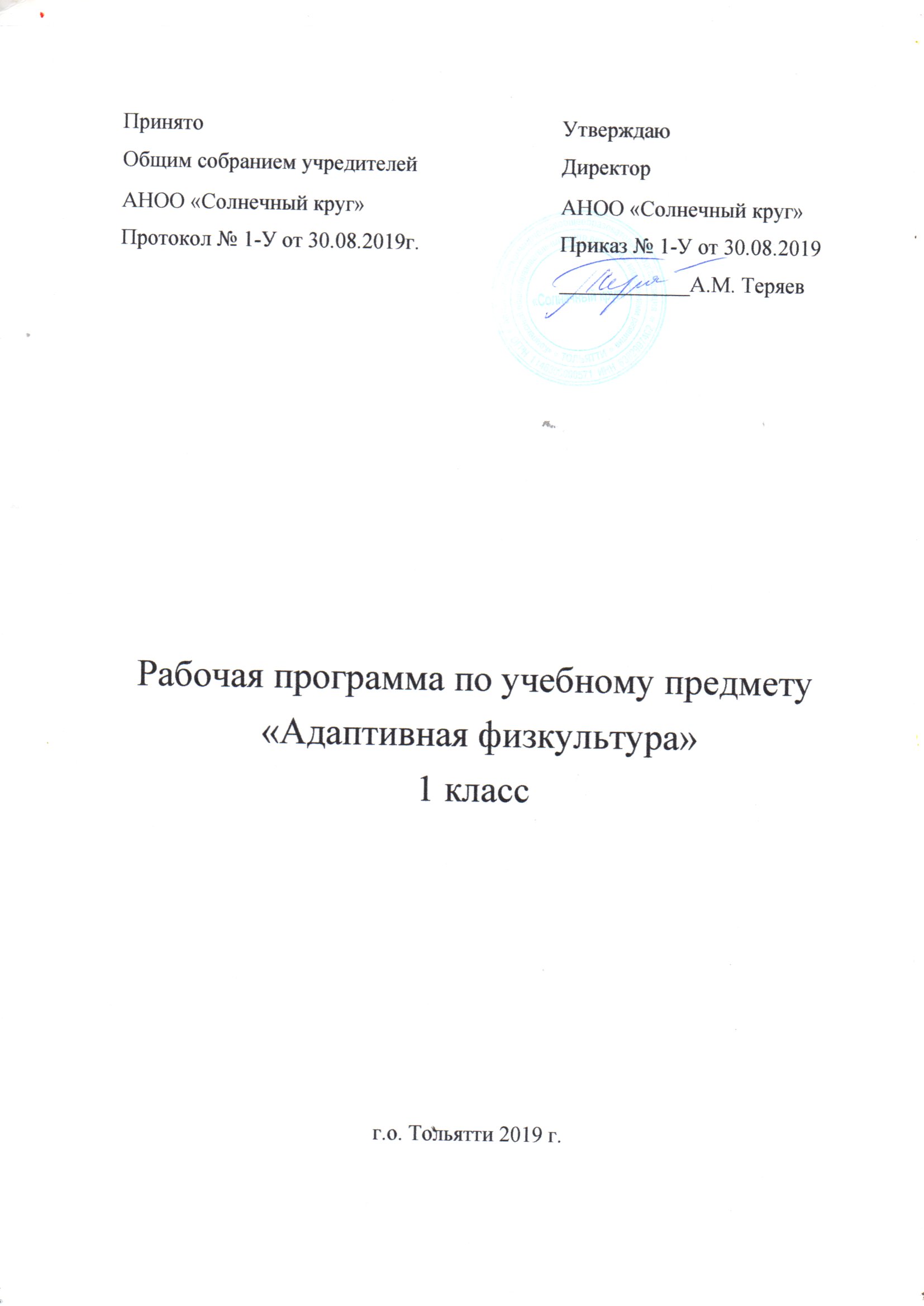 АДАПТИВНАЯ ФИЗКУЛЬТУРА. 1 КЛАССПояснительная запискаРабочая программа по предмету адаптивная физическая культура для 1 класса разработана в соответствии со следующими документами: Закон Российской Федерации от 29 декабря 2012 г. № 273-ФЗ "Об образовании в Российской Федерации" (последняя редакция) ;Федеральный закон Российской Федерации от 24 июля 1998 г. № 124-ФЗ "Об основных гарантиях прав ребенка в Российской Федерации";Санитарно-эпидемиологические правила и нормативы СанПиН 2.4.2.3286-15 "Санитарно-эпидемиологические требования к условиям и организации  обучения и воспитания в организациях, осуществляющих образовательную деятельность по адаптированным основным общеобразовательным программам для обучающихся с ограниченными возможностями здоровья" (утверждены постановлением Главного государственного санитарного врача Российской Федерации от 10 июля 2015 г. № 26) ;Приказ Минобрнауки России от 4 октября 2010 г. № 986 "Об утверждении федеральных требований к образовательным учреждениям в части минимальной оснащенности учебного процесса и оборудования учебных помещений";Приказ Минобрнауки России от 19 декабря 2014 г. № 1599 "Об утверждении федерального государственного образовательного стандарта образования обучающихся с умственной отсталостью (интеллектуальными нарушениями)"; адаптированная основная общеобразовательная программа образования обучающихся с умственной отсталостью (интеллектуальными нарушениями) (одобрена решением федерального учебно-методического объединения по общему образованию (протокол от 22 декабря 2015 г. № 4/15).Цели рабочей программы. Федеральный государственный образовательный стандарт образования обучающихся с умственной отсталостью (интеллектуальными нарушениями) (далее - Стандарт) в качестве основных задач реализации содержания предмета адаптивная физическая культура в течение всего срока освоения адаптированной основной образовательной программы (далее - АООП) выделяет следующие: Развитие восприятия собственного тела, осознание своих физических возможностей и ограничений. Освоение доступных способов передвижения (в том числе с использованием технических средств). Соотнесение самочувствия с настроением, собственной активностью, самостоятельностью и независимостью. Формирование двигательных навыков, координации движений, физических качеств. Освоение доступных видов физкультурно-спортивной деятельности: велосипедная езда, ходьба на лыжах, спортивные и подвижные игры, туризм и других. адаптированная основная общеобразовательная программа образования обучающихся с умственной отсталостью (интеллектуальными нарушениями) (далее - ПАООП) (2 вариант) целью занятий по адаптивной физической культуре определяет повышение двигательной активности детей и обучение использованию полученных навыков в повседневной жизни. Основные задачи: 1. Формирование и совершенствование основных и прикладных двигательных навыков; 2. Формирование туристических навыков, умения кататься на велосипеде, ходить на лыжах, плавать, играть в спортивные игры; 3. Укрепление и сохранение здоровья детей, профилактика болезней и возникновения вторичных заболеваний. Исходя из этого, целью рабочей программы по адаптивной физической культуре (2 вариант)для 1 класса является оптимизации физического состояния и развития ребенка.Задачи:1. Образовательные: развитие двигательных функций (способности к самостоятельному передвижению), формирование фонда жизненно важных движений, игровой деятельности. 2.Воспитательные: общее развитие и предупреждение вторичных эмоциональных и поведенческих расстройств, преодоление страхов, воспитание настойчивости, смелости, позитивного отношения к себе и окружающим.3. Коррекционно-компенсаторные: преодоление двигательных нарушений, нормализация мышечного тонуса. 4.Лечебно-оздоровительные и профилактические: сохранение здоровья, повышение физиологической активности органов и систем профилактика осложняющих расстройств (стойких вегетативно-сосудистых и соматических нарушений).5. Развивающие: повышение толерантности к нагрузке, развитие физических способностей, расширение объема мышечно-двигательных представлений и двигательной памяти.Общая характеристика учебного предмета. Адаптивная физическая культура занимает важное место не только среди учебных предметов, но, и в жизни ребенка с тяжелыми комплексными нарушениями развития, поскольку обеспечивает овладение основными видами деятельности: игровой, учебной, социально-трудовой. В рабочей программе представлен учебный материал, который может быть скорректирован с учетом индивидуальных образовательных потребностей обучающихся.Место учебного предмета в учебном плане. Предметная область Физическая культура входит в число обязательных предметных областей учебного плана и для 2 варианта ее освоение обеспечивается в рамках учебного предмета адаптивная физическая культура. В годовом учебном плане АООП (вариант 2) для обучающихся с умственной отсталостью (интеллектуальными нарушениями) 1 (дополнительный) – 4 классыдля первого класса предусмотрено 68 часов в год, 2 часа в неделю. Продолжительность учебного года составляет 34 недели. Таблица 1 - Количество часов, отводимых на освоение разделов учебного предмета адаптивная физическая культура в 1 подготовительном классеЛичностные и предметные результаты освоения учебного предмета. Требования к результатам освоения АООП: основным ожидаемым результатом освоения обучающимся АООП по варианту 2 является развитие жизненной компетенции, позволяющей достичь максимальной самостоятельности (в соответствии с его психическими и физическими возможностями) в решении повседневных жизненных задач, включение в жизнь общества через индивидуальное поэтапное и планомерное расширение жизненного опыта и повседневных социальных контактов. Стандарт устанавливает требования к результатам освоения АООП, которые рассматриваются как возможные (примерные) и соразмерные с индивидуальными возможностями и специфическими образовательными потребностями обучающихся. Устанавливаются требования к результатам: личностным, включающим сформированность мотивации к обучению и познанию, социальные компетенции, личностные качества; предметным, включающим освоенный обучающимися в ходе изучения учебного предмета опыт специфической для данной предметной области деятельности по получению нового знания и его применению.Ожидаемые личностные результаты освоения АООП заносятся в СИПР и с учетом индивидуальных возможностей и специфических образовательных потребностей обучающихся. Личностные результаты освоения АООП могут включать:1) основы персональной идентичности, осознание своей принадлежности к определенному полу, осознание себя как «Я»; 2) социально-эмоциональное участие в процессе общения и совместной деятельности; 3) формирование социально ориентированного взгляда на окружающий мир в его органичном единстве и разнообразии природной и социальной частей; 4) формирование уважительного отношения к окружающим; 5) овладение начальными навыками адаптации в динамично изменяющемся и развивающемся мире; 6) освоение доступных социальных ролей (обучающегося, сына (дочери), пассажира, покупателя и т.д.), развитие мотивов учебной деятельности и формирование личностного смысла учения; 7) развитие самостоятельности и личной ответственности за свои поступки на основе представлений о нравственных нормах, общепринятых правилах; 8) формирование эстетических потребностей, ценностей и чувств; 9) развитие этических чувств, доброжелательности и эмоционально-нравственной отзывчивости, понимания и сопереживания чувствам других людей; 10) развитие навыков сотрудничества с взрослыми и сверстниками в разных социальных ситуациях, умения не создавать конфликтов и находить выходы из спорных ситуаций; 11) формирование установки на безопасный, здоровый образ жизни, наличие мотивации к труду, работе на результат, бережному отношению к материальным и духовным ценностям.Предметные результаты освоения АООП в области адаптивной физической культуры:1. Восприятие собственного тела, осознание своих физических возможностей и ограничений: 1.1 освоение доступных способов контроля над функциями собственного тела: сидеть, стоять, передвигаться (в т.ч. с использованием технических средств); 1.2 освоение двигательных навыков, последовательности движений, развитие координационных способностей; 1.3 совершенствование физических качеств: ловкости, силы, быстроты, выносливости; 1.4 умение радоваться успехам: выше прыгнул, быстрее пробежал и др. 2. Освоение доступных видов физкультурно-спортивной деятельности: езда на велосипеде, ходьба на лыжах, спортивные игры, туризм, плавание:2.1 интерес к определенным видам физкультурно-спортивной деятельности: езда на велосипеде, ходьба на лыжах, плавание, спортивные и подвижные игры, туризм, физическая подготовка; 2.2 умение ездить на велосипеде, кататься на санках, ходить на лыжах, плавать, играть в подвижные игры и др. 3. Соотнесение самочувствия с настроением, собственной активностью, самостоятельностью и независимостью: 3.1 умение определять свое самочувствие в связи с физической нагрузкой: усталость, болевые ощущения, др. ОСНОВНОЕ СОДЕРЖАНИЕ УЧЕБНОГО ПРЕДМЕТАКлючевой направленностью  учебного предмета адаптивная физическая культура является формирование базовых учебных действий на основе предметного содержания, а именно формирование готовности у детей к овладению содержанием АООП образования для обучающихся с умственной отсталостью (вариант 2). Формирование базовых учебных действий включает следующие задачи: 1. Подготовку ребенка к нахождению и обучению в среде сверстников, к эмоциональному, коммуникативному взаимодействию с группой обучающихся. 2. Формирование учебного поведения (направленность взгляда (на говорящего взрослого, на задание; умение выполнять инструкции педагога; использование по назначению учебных материалов; умение выполнять действия по образцу и по подражанию).  3. Формирование умения выполнять задание (в течение определенного периода времени, от начала до конца, с заданными качественными параметрами). 4. Формирование умения самостоятельно переходить от одного задания (операции, действия) к другому в соответствии с расписанием занятий, алгоритмом действия и т.д. Содержание предмета отражено в четырех разделах: «Физическая подготовка», «Коррекционные подвижные игры» «Плавание», «Велосипедная подготовка». Таблица 2 – Освоение разделов примерной рабочей программы в течение учебного годаОсвоение физической подготовки предусмотрено в первой четверти и предполагается освоение: построений и перестроений, общеразвивающих и корригирующих упражнений, ходьбы и бега, прыжков, ползаний, подлезаний, передача предметов. Занятия по этому разделу могут проводиться не только в спортивном зале, но, и на открытой спортивной площадке, это обеспечивает решение задач по расширению образовательного пространства за пределами образовательного учреждения. Содержание раздела «Коррекционные подвижные игры» предусмотрено во второй четверти и построено с учетом скорости освоения учащимися правил игры (одна подвижная игра осваивается два урока). Предложены подвижные игры с бегом, прыжками и мячом. В этом разделе используются и коррекционные игры следующей направленности:-  формирование способности вести совместные действия с партнером;- развитие тактильной чувствительности;- активизация психических процессов: восприятия, внимания, памяти;- развитие речевой деятельности, способности к звукоподражанию.Раздел «Велосипедная подготовка» размещен в четвертой четверти в процессе уроков проходит освоение езды на трехколесном велосипеде, кроме того в уроках предусмотрены ОРУ и коррекционные упражнения.Освоение одного комплекса общеразвивающих и корригирующих упражнений, а также  коррекционной подвижной игры происходит в течение двух уроков. Подбор предметов для общеразвивающих упражнений, а также коррекционных подвижных игр производится в зависимости от индивидуального психофизического состояния обучающихся.Основное содержание разделов построено с учетом закономерностей формирования двигательных умений у детей с тяжелыми множественными нарушениями развития: первый этап – ознакомление с двигательным действием на этом этапе используются словесные методы (рассказ, описание, объяснение, разбор)  и наглядные методы (непосредственный, опосредованный, замедленный показ). второй этап – начальное разучивание используется метод упражнения, контактный метод обучения в сочетании со словестным, физического сопровождения и т.д. третий этап – углубленное разучивание применяются словесные, наглядные методы и их сочетание, вспомогательные методы (направляющая помощь педагога по ходу выполнения движения, фиксация положения тела, принудительное ограничение движения) и т.п.четвертый этап – повторение используются словесный (задание, указание и др.), целостный метод с отработкой отдельных частей по ходу выполнения упражнения, игровой.пятый этап – закрепление используются игровой метод, целостный и т.д.Количество этапов освоения движения может быть увеличено до семи (Л.Н. Ростомашвили). Продолжительность каждого из этапов может индивидуально корректироваться. Но, как правило, на первом уроке происходит ознакомление с новым движением и его начальное разучивание. На втором уроке углубленное разучивание и повторение.  Поэтому, для формирования и закрепления разучиваемых движений содержание каждого урока повторяется дважды. Предусмотрены следующие виды деятельности на уроке: словесные: объяснения, словесные инструкции, распоряжения, команды и т.д.; физические упражнения: с помощью, с частичной помощью, по образцу, по словесной инструкции. Освоение содержания предмета для 1 класса предполагает использование в уроках и материала, который составлял основное содержание в 1 дополнительном классе. Таким образом, для учащихся  не посещавших 1 дополнительный класс это обеспечивает освоение и материала 1 дополнительного класса и материала 1 класса. А для обучающихся посещавших 1 дополнительный класс такое построение учебного процесса создает предпосылки для более качественного закрепления осваиваемых движений.КАЛЕНДАРНО-ТЕМАТИЧЕСКОЕ ПЛАНИРОВАНИЕРЕКОМЕНДАЦИИ ПО  учебно-методическоМУ и материально-техническОМУ обеспечениЮУчебно-методическое обеспечение.1. Нормативные документы:- Федеральный государственный образовательный стандарт образования обучающихся с умственной отсталостью (интеллектуальными нарушениями) (Утвержден ПриказомМинобрнауки России от 19 декабря 2014 г. № 1599);-  адаптированная основная общеобразовательная программа образования обучающихся с умственной отсталостью (интеллектуальными нарушениями) (одобрена решением федерального учебно-методического объединения по общему образованию (протокол от 22 декабря 2015 г. № 4/15);2. Учебники и учебные пособия по адаптивной физической культуре, дефектологии, лечебной физической культуре, материально-техническому обеспечению адаптивной физической культуры, комплексной профилактике заболеваний и реабилитации больных и инвалидов, коррекционным подвижным играм и упражнениям для детей с нарушениями в развитии3. Периодические издания:- Адаптивная физическая культура,- Дефектология, - Теория и практика физической культуры,- Физическая культура: воспитание, образование, тренировка» и другие.4. Демонстрационные материалы (плакаты, таблицы, видео материалы и т.д.).Материально-техническое обеспечение (специальный учебный и дидактический материал, отвечающий особым образовательным потребностям обучающихся)Предметная область «Физическая культура»должна обеспечивать обучающимся возможность физического самосовершенствования, даже если их физический статус значительно ниже общепринятой нормы. Для этого оснащение физкультурных залов должно предусматривать специальное адаптированное (ассистивное) оборудование для обучающихся с различными нарушениями развития, включая тренажеры, специальные велосипеды, ортопедические приспособления и др. Материально-техническое оснащение учебного предмета адаптивная физическая культура в соответствии с требованиями ПАООП  включает: дидактический материал: изображения (картинки, фото, пиктограммы) спортивного инвентаря;альбомы с демонстрационным материалом в соответствии с темами занятий; спортивный инвентарь: маты, батуты, гимнастические мячи разного диаметра, гимнастические скамейки, гимнастические лестницы, обручи, кегли, мягкие модули различных форм, гимнастические коврики, корзины, футбольные, волейбольные, баскетбольные мячи, 3-х- колесные велосипеды; не глубокий бассейн (глубина составляет 50-70 см.);технические средства реабилитации: кресла-коляски комнатные и прогулочные, опор для стояния наборы походной посуды, кольца; технические средства реабилитации: кресла-коляски комнатные и прогулочные, опор для стояния (вертикализаторы, ходунки), опоры для ползания, тренажеры (мотомед и др.), кресла-стулья с санитарным оснащением (для туалета, ванные); мебель: шкафы для хранения спортивного инвентаря, для переодевания, стулья, стол, столы-кушетки. ПЛАНИРУЕМЫЕ РЕЗУЛЬТАТЫ ОСВОЕНИЯ УЧЕБНОГО ПРЕДМЕТАВ соответствии с требованиями Стандарта к АООП для обучающихся с умеренной, тяжелой, глубокой умственной отсталостью, с тяжелыми множественными нарушениями развития (вариант 2) результативность обучения каждого обучающегося оценивается с учетом особенностей его психофизического развития и особых образовательных потребностей. В связи с этим, требования к результатам освоения образовательных программ представляют собой описание возможных результатов образования данной категории обучающихся.Возможные результаты освоения:Проявляет интерес к видам физкультурно-спортивной деятельности:плаванию, подвижным играм, выполнению основных видов движений, езде на велосипеде.Умеет:выполнять основные виды движений (ходьба, бег, прыжки, лазание, ползание, упражнения в равновесии); входить в воду, передвигаться по дну бассейна, выполнять гребковые движения руками, погружаться в воду у опоры и без опоры, выполнять выдох в воду, освоить навык лежания на воде в горизонтальном положении,  выполнять скольжение, опускать голову в воду на задержке дыхания.играть в подвижные игры, эффективно  сотрудничать со сверстникамиРазличает состояния:бодрость-усталость, напряжение-расслабление, больно-приятно и т.п.Управляет произвольными движениями:статическими,динамическими.Проявляет двигательные способности:общую выносливость,быстроту,гибкость,координационные способности,силовые способности.РазделКол-вочасовФизическая подготовка18Коррекционные подвижные игры14Плавание20Велосипедная подготовка16Общее количество часов68Номер урокаРаздел1-1819-3233-5253-68Физическая подготовкаКоррекционные подвижные игрыВелосипедная подготовка№ урокаТемаОсновное содержаниеВиды деятельностиРаздел программы физическая подготовка – 18 часовРаздел программы физическая подготовка – 18 часовРаздел программы физическая подготовка – 18 часовРаздел программы физическая подготовка – 18 часов1Вводный урок Начальные сведения о физической культуре.   Предварительный контроль.Объяснение. Назначение спортивного инвентаря и оборудования. Правила поведения при занятиях физической культурой.Тестирование.2-3Ходьба и бегПостроения, общеразвивающие и корригирующие упражнения, ходьба и бег. Развитие общей выносливости. Развитие сердечнососудистой и дыхательной систем. Ознакомление. Начальное разучивание.Принятие исходного положения для построения и перестроения. Основная стойка. ОРУ без предметов. Подводящие упражнения: Ходьба и бег стайкой за учителем Основные движения: Ходьба и бег в заданном направлении. Корригирующие дыхательные упражнения: произвольный вдох (выдох) через рот (нос). Углубленное разучивание.Повторение.(Содержание предыдущего урока)4-5Ходьба и бегПостроения, общеразвивающие и корригирующие упражнения, ходьба и бег. Развитие общей выносливости. Развитие сердечнососудистой и дыхательной систем. Ознакомление. Начальное разучивание. Стойка ноги врозь. ОРУ с предметами.. Корригирующие дыхательные упражнения: произвольный вдох через нос (рот), выдох через рот (нос). Подводящие упражнения: Ходьба и бег в колонне по одному за учителем.Основные движения: Ходьба и бег в колонне по одному за учителем с изменением темпа.Углубленное разучивание.Повторение.(Содержание предыдущего урока)6-7Ходьба и бегПостроения, общеразвивающие и корригирующие упражнения, ходьба и бег. Развитие общей выносливости. Развитие сердечнососудистой и дыхательной систем. Ознакомление. Начальное разучивание.Построение в шеренгу по одному. ОРУ с предметами. Корригирующие дыхательные упражнения: сюжетные.Подводящие упражнения: Ходьба и бег в колонне по одному за учителем с изменением направления движения.Основные движения:Ходьба и бег в колонне по одному за учителем противоходом Углубленное разучивание.Повторение. (Содержание предыдущего урока)8-9ПолзаниеПостроения, общеразвивающие и корригирующие упражнения, ползание. Развитие координационных способностей и гибкости. Развитие мелкой моторики рук.Ознакомление. Начальное разучивание. Построение в колонну по одному. ОРУ с предметами. Подводящие упражнения: Ползание на четвереньках. Основные движения: Подлезание под препятствия на четвереньках.Корригирующие упражнения: одновременное (поочередное) сгибание (разгибание) пальцев Углубленное разучивание.Повторение.(Содержание предыдущего урока)10-11ПолзаниеПостроения, общеразвивающие и корригирующие упражнения, ползание. Развитие координационных способностей и гибкости. Развитие мелкой моторики рук.Ознакомление. Начальное разучивание.Построение в круг. ОРУ с предметами. Подводящие упражнения: Ползание на животе.Основные движения: Подлезание под препятствия на животе.Корригирующие упражнения: противопоставление первого пальца остальным на одной руке Углубленное разучивание.Повторение.(Содержание предыдущего урока)12-13ПрыжкиПостроения и перестроения, общеразвивающие и корригирующие упражнения, ползание. Развитие скоростно-силовых способностей. Развитие мелкой моторики рук.Ознакомление. Начальное разучивание.Построение в шеренгу. Перестроение из шеренги в круг. ОРУ с предметами. Основные движения: Прыжки на двух ногах на местеКорригирующие упражнения: противопоставление первого пальца остальным на одной руке (одновременно двумя руками).  Углубленное разучивание.Повторение.(Содержание предыдущего урока)14-15ПрыжкиПостроения и перестроения, общеразвивающие и корригирующие упражнения, ползание. Развитие скоростно-силовых способностей. Развитие мелкой моторики рук.Ознакомление. Начальное разучивание. Построение в колонну. Размыкание и смыкание в шеренге. ОРУ с предметами. Основные движения: Прыжки на двух ногах с продвижением вперед Корригирующие упражнения: круговые движения кистью. Углубленное разучивание.Повторение.(Содержание предыдущего урока)16-17Передача предметовПостроения и перестроения, общеразвивающие и корригирующие упражнения, передача предметов. Развитие координационных способностей. Развитие мелкой моторики рук.Ознакомление. Начальное разучивание.Построение в колонну, шеренгу. Размыкание и смыкание в колоне, шеренге. ОРУ с предметами.Подводящие упражнения: Передача предметов в шеренге.Основные движения: Передача предметов в кругу.Корригирующие упражнения: Противопоставление пальцев одной руки пальцам другой руки поочередно (одновременно).Углубленное разучивание.Повторение.(Содержание предыдущего урока)18Сюжетный урокПостроения и перестроения, общеразвивающие и корригирующие упражнения, ходьба и бег, ползание, передача предметов. Развитие координационных  и скоростных способностей. Закрепление. Основное содержание предыдущих уроков закрепляется с использованием игрового метода и сюжетных упражнений.Раздел программы коррекционные подвижные игры  –  14 часовРаздел программы коррекционные подвижные игры  –  14 часовРаздел программы коррекционные подвижные игры  –  14 часовРаздел программы коррекционные подвижные игры  –  14 часов19-20Подвижные игры с бегомСообщение сведений о подвижных играх и взаимодействии игроков. Общеразвивающие и корригирующие упражнения Развитие скоростных способностей. Коррекционная игра для  формирования способности вести совместные действия с партнером, ориентирования в пространстве зала.Ознакомление. Начальное разучивание. Сюжетные ОРУ. Игра «Догони меня». Коррекционная игра «Найди предмет в зале»Углубленное разучивание.Повторение.(Содержание предыдущего урока)21-22Подвижные игры с прыжкамиОбщеразвивающие и корригирующие упражнения Развитие скоростно-силовых способностей. Коррекционная игра для  формирования способности вести совместные действия с партнером.Ознакомление. Начальное разучивание. Сюжетные ОРУ. Игра «Удочка». Коррекционная игра «Паук»Углубленное разучивание.Повторение.(Содержание предыдущего урока)23-24Подвижные игры с мячомОбщеразвивающие и корригирующие упражнения. Развитие скоростных и координационных. Развитие тактильной чувствительности.Ознакомление. Начальное разучивание. Сюжетные ОРУ. Игра «Солнышко». Коррекционная игра «Рука все помнит»Углубленное разучивание.Повторение.(Содержание предыдущего урока)25-26Подвижные игры с бегомОбщеразвивающие и корригирующие упражнения. Развитие скоростных способностей. Развитие тактильной чувствительности.Ознакомление. Начальное разучивание. Сюжетные ОРУ. Игра «Догони колокольчик». Коррекционная игра «На ощупь»Углубленное разучивание.Повторение.(Содержание предыдущего урока)27-28Подвижные игры с прыжкамиОбщеразвивающие и корригирующие упражнения Развитие скоростно-силовых способностей. Коррекционная игра для  активизации психических процессов: восприятия, внимания, памяти.Ознакомление. Начальное разучивание. Сюжетные ОРУ. Игра «Перепрыгни через ров». Коррекционная игра «Море, берег»Углубленное разучивание.Повторение.(Содержание предыдущего урока)29-30Подвижные игры с мячомОбщеразвивающие и корригирующие упражнения. Развитие скоростных и координационных. Коррекционная игра для  активизации психических процессов: восприятия, внимания, памяти.Ознакомление. Начальное разучивание. Сюжетные ОРУ. Игра «Мой веселый звонкий мяч» Коррекционная игра«Раз, два, три – говори!»Углубленное разучивание.Повторение.(Содержание предыдущего урока)31-32Подвижные игры с бегомОбщеразвивающие и корригирующие упражнения. Развитие скоростных способностей. Коррекционная игра для развития речевой деятельности, способности к звукоподражаниюОзнакомление. Начальное разучивание. Сюжетные ОРУ. Игра «Ловишки» Коррекционная игра «Ровным кругом» («Затейники»)Углубленное разучивание.Повторение.(Содержание предыдущего урока)Раздел программы плавание – 20 часовРаздел программы плавание – 20 часовРаздел программы плавание – 20 часовРаздел программы плавание – 20 часов33Сообщение теоретических сведений.Меры безопасности в бассейне. Гигиенические требования. Спуск в воду. Выход из воды. Общеразвивающие и  специальные  упражнения на суше. Имитационные упражнения.Объяснение. Правила поведения в бассейне. Обойти бассейн и ознакомиться с его оборудованием. Сесть на бортик бассейна. Опустите ноги в воду.Ознакомление. Начальное разучиваниеИмитация упражнения  «стрелочка».  Обучение спуску в воду. Элементарные движения руками и ногами в различных направлениях и плоскостях.  Передвижения по дну бассейна: ходьба, взявшись за руку учителя. Коррекционная игра «Полоскание белья».  Выход из воды. 34Упражнения для освоения с водой Общеразвивающие и  специальные  упражнения на суше. Развитие сердечно-сосудистой и дыхательной систем.  Закаливание организма. Коррекционная игра для преодоления водобоязни.Ознакомление. Начальное разучиваниеСпуск в воду. Ходьба  вперед держась за неподвижную опору.  Бег держась за неподвижную опору.  Погрузиться в воду до подбородка.  Коррекционная игра «Веселые брызги» .Углубленное разучивание.Повторение.(Содержание предыдущего урока)35Упражнения для освоения с водой Общеразвивающие и  специальные  упражнения на суше. Развитие сердечно-сосудистой и дыхательной систем.  Закаливание организма. Коррекционная игра для преодоления водобоязни.Ознакомление. Начальное разучиваниеСпуск в воду. Ходьба  вперед с подвижной опорой, бег с подвижной опорой. Делать вдох и задерживать дыхание. Присесть под воду  и  коснуться рукой дна.  Коррекционная игра  «Кто дольше задержит дыхание».Углубленное разучивание.Повторение.(Содержание предыдущего урока)36Упражнения для освоения с водой Общеразвивающие и  специальные  упражнения на суше. Развитие сердечно-сосудистой и дыхательной систем.  Закаливание организма. Коррекционная игра для развития способности ориентирования в пространствеОзнакомление. Начальное разучиваниеХодьба вперед с подвижной опорой и выполняя гребковые движения поочередно правой и левой руками.  Набрать в руки воду и  умыть лицо. Коррекционная игра  «Веселые брызги».Углубленное разучивание.Повторение.(Содержание предыдущего урока)37Упражнения для освоения с водой Общеразвивающие и  специальные  упражнения на суше. Развитие сердечно-сосудистой и дыхательной систем.  Закаливание организма. Коррекционная игра для развития способности ориентирования в пространстве.Ознакомление. Начальное разучиваниеХодьба вперед без опоры. Бег вперед без опоры. Обучение сильному и быстрому выдоху через рот. Набрать в руки воду и  полить воду на голову. Коррекционная игра «Пишем восьмерки».Углубленное разучивание.Повторение.(Содержание предыдущего урока)38Упражнения для освоения с водой Общеразвивающие и  специальные  упражнения на суше. Развитие сердечно-сосудистой и дыхательной систем.  Закаливание организма. Коррекционная игра для развития способности ориентирования в пространстве, преодолевать себя для достижения поставленной цели.Ознакомление. Начальное разучиваниеХодьба и бег с изменением направления движения. Стоя на дне – выполнить гребковые движения руками. Сделать вдох и подуть на воду, чтобы образовалась «ямка». Коррекционная игра «Лодочки».Углубленное разучивание.Повторение.(Содержание предыдущего урока)39Упражнения для освоения с водой Общеразвивающие и  специальные  упражнения на суше. Развитие координационных способностей.  Закаливание организма. Коррекционная игра для развития  способности ориентирования в пространстве,  эффективно  сотрудничать со сверстникамиОзнакомление. Начальное разучиваниеСтоя на дне, делать поочередные движения ногами способом кроль. Держась за неподвижную опору, погрузиться в воду до уровня плеч. Соскоки с низкого бортика в воду ногами вниз  (с поддержкой). Коррекционная игра «Футбол».Углубленное разучивание.Повторение.(Содержание предыдущего урока)40Упражнения для освоения с водой Общеразвивающие и  специальные  упражнения на суше. Развитие координационных способностей Закаливание организма. Коррекционная игра для развития способности ориентирования в пространстве, эффективно  сотрудничать со сверстниками. Ознакомление. Начальное разучиваниеПогрузиться под воду и руки поставить на дно бассейна. Стоя на месте, - подбородок у поверхности  воды, открыть рот и подуть на воду, как на горячий чай. Соскоки с низкого бортика в воду ногами вниз с поддерживающими средствами (нудлс). Коррекционная игра «Волны и море».Углубленное разучивание.Повторение.(Содержание предыдущего урока)41Упражнения для освоения с водой Общеразвивающие и  специальные  упражнения на суше. Развитие сердечно-сосудистой и дыхательной систем.  Закаливание организма. Коррекционная игра для развития способности ориентирования в пространстве, выполнения  вдох через рот и выполнить продолжительный выдох через рот и нос.Ознакомление. Начальное разучиваниеПогрузиться под воду, руки поставить на дно бассейна и выпрямить правую ногу назад, левая нога стоит на дне (принять горизонтальное положение тела). То же самое левой ногой.  Коррекционная игра:  «У кого вода закипит сильнее?»Углубленное разучивание.Повторение.(Содержание предыдущего урока)42Упражнения для освоения с водой Общеразвивающие и  специальные  упражнения на суше. Развитие сердечно-сосудистой и дыхательной систем.  Закаливание организма. Коррекционная игра для развития способности ориентирования в пространстве.Ознакомление. Начальное разучиваниеПогрузиться под воду,  руки поставить на дно бассейна и выпрямить две ноги назад – переставлять поочередно руки вперед. То же самое, на спине. Соскоки с низкого бортика в воду ногами вниз с поддерживающими средствами (нудлс). Коррекционная игра «Поймай воду» Углубленное разучивание.Повторение.(Содержание предыдущего урока)43Упражнения для освоения с водой Общеразвивающие и  специальные  упражнения на суше. Развитие координационных способностей.  Закаливание организма. Коррекционная игра для развития способности ориентирования в пространстве, безбоязненно и уверенно держаться на воде.Ознакомление. Начальное разучиваниеПогрузиться под воду,  руки поставить на дно бассейна и выпрямить две ноги назад – выполнять гребковые движения правой рукой. Погрузиться под воду,  руки поставить на дно бассейна и выпрямить две ноги назад – выполнять гребковые движения левой рукой. Тоже самое, на спине. Сделать вдох и выдох в трубочку для коктейля. Коррекционная игра «Карусели».Углубленное разучивание.Повторение.(Содержание предыдущего урока)44Упражнения для освоения с водой Общеразвивающие и  специальные  упражнения на суше. Развитие координационных способностей.  Закаливание организма. Коррекционная игра для развития способности ориентирования в пространстве, безбоязненно и уверенно держаться на воде.Ознакомление. Начальное разучиваниеПогрузиться под воду,  руки поставить на дно бассейна и выпрямить две ноги назад, сделать вдох и опустить голову в воду. Тоже самое, на спине. Соскоки с низкого бортика в гимнастический обруч  (удерживается на расстоянии 1 м от бортика). Коррекционная игра «Жучок-паучок».Углубленное разучивание.Повторение.(Содержание предыдущего урока)45Упражнения для освоения с водой Общеразвивающие и  специальные  упражнения на суше. Развитие координационных способностей.  Закаливание организма. Коррекционная игра для развития способности ориентирования в пространстве, безбоязненно и уверенно держаться на воде.Ознакомление. Начальное разучиваниеПогрузиться под воду,  руки поставить на дно бассейна и выпрямить две ноги назад, сделать вдох, опустить голову в воду и вытянуть правую руку вперед. Тоже самое, левой рукой. Коррекционные игры  «Хоровод».Углубленное разучивание.Повторение.(Содержание предыдущего урока)46Упражнения для освоения с водой Общеразвивающие и  специальные  упражнения на суше. Развитие координационных способностей.  Закаливание организма. Коррекционная игра для развития способности ориентирования в пространстве, безбоязненно и уверенно держаться на воде.Ознакомление. Начальное разучиваниеПогрузиться под воду,  руки поставить на дно бассейна и выпрямить две ноги назад, сделать вдох, опустить голову в воду и вытянуть две руки вперед. Тоже самое, на спине. Сделать вдох, присесть под воду и выполнить продолжительный выдох, держась руками за бортик.  Коррекционные игры  «Пишем восьмерки».Углубленное разучивание.Повторение.(Содержание предыдущего урока)47Упражнения для освоения с водой Общеразвивающие и  специальные  упражнения на суше. Развитие сердечно-сосудистой и дыхательной систем.  Закаливание организма. Коррекционная игра для развития способности ориентирования в пространстве, выполнения  вдох через рот и выполнить продолжительный выдох через рот и нос.Ознакомление. Начальное разучиваниеПогрузиться под воду,  руки поставить на дно бассейна и выпрямить две ноги назад и выполнять ими гребковые движения кролем. Тоже самое, на спине. Коррекционные игры  «У кого больше пузырей».Углубленное разучивание.Повторение.(Содержание предыдущего урока)48Упражнения для освоения с водой Общеразвивающие и  специальные  упражнения на суше. Развитие сердечно-сосудистой и дыхательной систем.  Закаливание организма. Коррекционная игра для развития способности ориентирования в пространстве, выполнения  вдох через рот и выполнить продолжительный выдох через рот и нос.Ознакомление. Начальное разучиваниеПогрузиться под воду,  руки поставить на дно бассейна и выпрямить две ноги назад, сделать вдох, опустить голову в воду и вытянуть две руки в стороны, принять положение «Звездочка».  Тоже самое, на спине. Коррекционные игры  «Прыжки в круг».Углубленное разучивание.Повторение.(Содержание предыдущего урока)49Упражнения для освоения с водой Общеразвивающие и  специальные  упражнения на суше. Развитие сердечно-сосудистой и дыхательной систем.  Закаливание организма. Коррекционная игра для развития способности ориентирования в пространстве, выполнения  вдох через рот и выполнить продолжительный выдох через рот и нос.Ознакомление. Начальное разучиваниеПогрузиться под воду,  руки поставить на дно бассейна и выпрямить две ноги назад, сделать вдох, опустить голову в воду и вытянуть две руки вперед, принять положение «стрела».  Тоже самое, на спине. Коррекционные игры  «Винт».Углубленное разучивание.Повторение.(Содержание предыдущего урока)50Упражнения для освоения с водой Общеразвивающие и  специальные  упражнения на суше. Развитие сердечно-сосудистой и дыхательной систем.  Закаливание организма. Коррекционная игра для развития способности ориентирования в пространстве, выполнения  вдох через рот и выполнить продолжительный выдох через рот и нос.Ознакомление. Начальное разучиваниеПередвижение по дну с подныриванием в плавательный круг (под доску). Выполнить вдох и выдох в воду. Коррекционные игры  «Сядь на дно».Углубленное разучивание.Повторение.(Содержание предыдущего урока)51Упражнения для освоения с водой Общеразвивающие и  специальные  упражнения на суше. Развитие сердечно-сосудистой и дыхательной систем.  Закаливание организма. Коррекционная игра для развития способности ориентирования в пространстве, открывание глаз под водой.Ознакомление. Начальное разучиваниеРуки вытянуть вперед, сделать вдох, задержать дыхание, присесть, медленно наклониться вперед и мягко оттолкнуться ногами от дна бассейна – лечь на воду. Тоже самое, на боку.  Коррекционные игры  «Смотри в глаза друг другу».Углубленное разучивание.Повторение.(Содержание предыдущего урока)52Упражнения для освоения с водой Общеразвивающие и  специальные  упражнения на суше. Развитие сердечно-сосудистой и дыхательной систем.  Закаливание организма. Коррекционная игра для развития способности ориентирования в пространстве, открывание глаз под водой.Ознакомление. Начальное разучиваниеИ.П. – тоже,  скольжение с различными положениями рук (правая рука впереди, левая вдоль туловища и наоборот). Выполнить вдох и выдох в воду без опоры. Коррекционные игры  «Достань клад».Углубленное разучивание.Повторение.(Содержание предыдущего урока)Раздел программы велосипедная подготовка – 16 часовРаздел программы велосипедная подготовка – 16 часовРаздел программы велосипедная подготовка – 16 часовРаздел программы велосипедная подготовка – 16 часов53-54Ознакомление с 3-х колесным велосипедомСообщение сведений о велосипеде. Предназначение велосипеда. Техника безопасности. ОРУ. Коррекционные упражнения. Развитие координационных способностей.Ознакомление. Начальное разучивание.ОРУ с предметами. Соблюдение последовательности действий при посадке на трехколесный велосипед: перекидывание правой ноги через раму.Коррекционные упражнения: одновременные (поочередные) движения руками в исходном положении «стоя». Углубленное разучивание.Повторение.(Содержание предыдущего урока)55-56Освоение езды на трехколесном велосипедеОРУ. Коррекционные упражнения. Развитие координационных способностей и гибкости.Ознакомление. Начальное разучивание.ОРУ с предметами. Соблюдение последовательности действий при посадке на трехколесный велосипед: перекидывание правой ноги через раму и  постановка правой ноги на педальКоррекционные упражнения: одновременные (поочередные) движения руками в исходном положении «сед». Углубленное разучивание.Повторение.(Содержание предыдущего урока)57-58Освоение езды на трехколесном велосипедеОРУ. Коррекционные упражнения. Развитие координационных способностей.Ознакомление. Начальное разучивание.ОРУ с предметами. Соблюдение последовательности действий при посадке на трехколесный велосипед: посадка на седлоКоррекционные упражнения: одновременные (поочередные) движения руками в исходном положении «лежа» на боку.Углубленное разучивание.Повторение.(Содержание предыдущего урока)59-60Освоение езды на трехколесном велосипедеОРУ. Коррекционные упражнения. Развитие координационных способностей.Ознакомление. Начальное разучивание. ОРУ с предметами. Соблюдение последовательности действий при посадке на трехколесный велосипед: постановка левой ноги на педальКоррекционные упражнения: одновременные (поочередные) движения руками в исходном положении «лежа» на спине.Углубленное разучивание.Повторение.(Содержание предыдущего урока)61-62Освоение езды на трехколесном велосипедеОРУ. Коррекционные упражнения. Развитие координационных способностей и гибкости.Ознакомление. Начальное разучивание. ОРУ с предметами. Управление трехколесным велосипедом без вращения педалей.Коррекционные упражнения: одновременные (поочередные) движения руками в исходном положении «лежа» на животе.Углубленное разучивание.Повторение.(Содержание предыдущего урока)63-64Освоение езды на трехколесном велосипедеОРУ. Коррекционные упражнения. Развитие координационных способностей и гибкости.Ознакомление. Начальное разучивание. ОРУ с предметами. Вращение педалей с фиксацией ног.Коррекционные упражнения: круговые движения руками в исходном положении «руки к плечам». Углубленное разучивание.Повторение.(Содержание предыдущего урока)65-66Освоение езды на трехколесном велосипедеОРУ. Коррекционные упражнения. Развитие координационных способностей и гибкости.Ознакомление. Начальное разучивание. ОРУ с предметами. Вращение педалей без фиксации ног.Коррекционные упражнения: движения плечами вперед (назад, вверх, вниз). Углубленное разучивание.Повторение.(Содержание предыдущего урока)67-68Контрольный урокИтоговый контрольТестирование.